Funkcjonowanie kl.dTemat: dodawanie i odejmowanie sposobem pisemnym.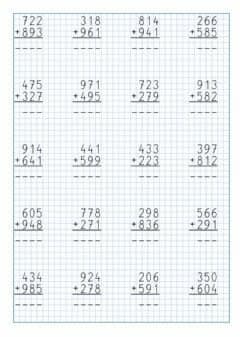 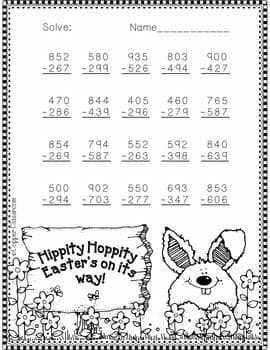 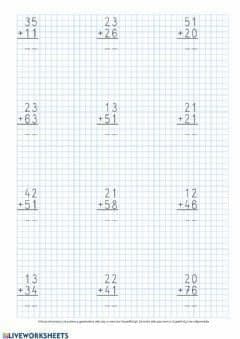 